June 23 - Covid-19 – Rotaract Club York U & Toronto West Rotary Club  – Fundraiser for PPEOur next project is related to the COVID-19 pandemic where we are teaming up with the Rotary Club of Toronto West. The purpose of this project is to help organizations and individuals that have been negatively impacted by COVID-19 in the west end of Toronto by providing various kinds of PPE such as cloth masks, gloves, and hand sanitizers.Our goal is to reach $10,000 by the end of summer! Even if you are not able to donate, you can still help out by sharing this initiative!Donate here:
gf.me/u/x9kbp5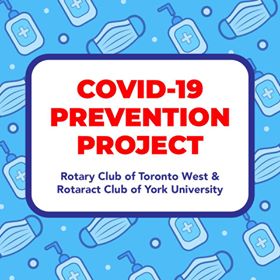 